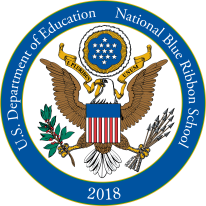 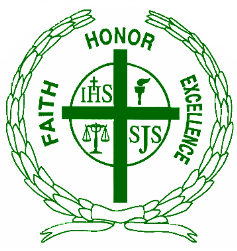 I, (parent name) ____________________ agree to hold harmless and indemnify St. James Catholic Church, its agents, employees, and officers from and against any and all liability, loss, damage, expense, claims and demands of every kind and character (“claims”) arising out of child and guests use of The Armory for Saint James Elementary School’s event on January 23rd, 2019.  The parents of (child name)__________________________ further understands that its hold harmless and indemnification agreement extends to indemnify St. James Catholic Church, Rev. Msgr. Philip A. Lowery, Pastor, The Diocese of Trenton, Most Rev. David M. O’Connell CM, Bishop of Trenton from any loss or damage resulting from any acts or omissions of any guest, parishioner, visitor, participant or other person attending the events hosted by Saint James Elementary School at the Armory in Red Bank, NJ on January 23rd, 2019.__________________________________			____________________Parent Signature							Date